Öğrenci BilgileriTekrara kaldığı, alttan almadığı, alması gereken dersler / Bulunduğu sınıftan alacağı dersler             Konya Gıda ve Tarım Üniversitesi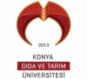                 Sınamalı Öğrenci Ders Kayıt Formu                                      (Öğrenci İçin)                        …………..……………………………………………. DEKANLIĞINA             Konya Gıda ve Tarım Üniversitesi                Sınamalı Öğrenci Ders Kayıt Formu                                      (Öğrenci İçin)                        …………..……………………………………………. DEKANLIĞINA             Konya Gıda ve Tarım Üniversitesi                Sınamalı Öğrenci Ders Kayıt Formu                                      (Öğrenci İçin)                        …………..……………………………………………. DEKANLIĞINA             Konya Gıda ve Tarım Üniversitesi                Sınamalı Öğrenci Ders Kayıt Formu                                      (Öğrenci İçin)                        …………..……………………………………………. DEKANLIĞINA Akademik Yıl2022-2023GüzTarih        .…./.…./…..T.C. Kimlik NoÖğrenci NoAdı SoyadıProgramıUyruğu /Pasaport NoTel. / e-posta                                                     / ……………………………………@................................Öğrencinin Dolduracağı AlanÖğrencinin Dolduracağı AlanÖğrencinin Dolduracağı AlanDersin KoduDersin AdıAKTSToplam 30 AKTS yi geçmeyecekÖğrenci İmzaDanışman OnayıToplam 30 AKTS yi geçmeyecekÖğrenci İmzaDanışman OnayıToplam 30 AKTS yi geçmeyecekÖğrenci İmzaDanışman Onayı